LIMBAŽU NOVADA PAŠVALDĪBAReģ.Nr. 90009114631, Rīgas iela 16, Limbaži, Limbažu novads, LV-4001UZAICINĀJUMS IESNIEGT PIEDĀVĀJUMU CENU APTAUJAI	Limbažu novada pašvaldība uzaicina Jūs iesniegt savu piedāvājumu cenu aptaujai “Bezpilota gaisa kuģa (drons) ar termālo, vizuālo kameru un video kontrolieri piegāde” Cenu aptauja tiek veikta Zivju fonda finansēta projekta “Zivju resursu aizsardzības nodrošināšana Limbažu novadā” ietvaros.Līguma izpildes termiņš: 09.12.2022.Piegādes vieta: Rīgas iela 16, Limbaži, Limbažu novads, LV-4001Līgums par cenu aptaujas priekšmetu tiks slēgts pēc Valsts Zivju fonda padomes finansējuma piešķiršanas projektam.Līguma apmaksa: Pēcapmaksa. Avansa maksājums, ja nepieciešams, 20 % (divdesmit procenti) apmērā no līguma summas tiek samaksāts 10 (desmit) darba dienu laikā pēc līguma noslēgšanas un izpildītāja iesniegtā rēķina saņemšanas dienas. Gala maksājums tiek samaksāts 15 (piecpadsmit) darba dienu laikā pēc darbu pieņemšanas - nodošanas akta abpusējas parakstīšanas un rēķina saņemšanas.Pretendentam, kuram piešķirtas tiesības slēgt iepirkuma līgumu, jāparaksta pasūtītāja sagatavotais iepirkuma līgums un ne vēlāk kā 10 (desmit) dienu laikā no pasūtītāja uzaicinājuma parakstīt iepirkuma līgumu nosūtīšanas dienas un jāiesniedz pasūtītājam parakstīts iepirkuma līgums. Ja norādītajā termiņā iepirkuma uzvarētājs neiesniedz iepriekšminēto dokumentu, tas tiek uzskatīts par atteikumu slēgt iepirkuma līgumu un līguma slēgšanas tiesības tiek piešķirtas nākamajam saimnieciski visizdevīgākajam piedāvājumu iesniegušajam Pretendentam, vai pārtraukt cenu aptaujas procedūru, neizvēloties nevienu Piedāvājumu.Piedāvājuma izvēles kritērijs ir cenu aptaujas noteikumiem, un tā pielikumiem atbilstošs saimnieciski visizdevīgākais piedāvājums, kuru Pasūtītājs nosaka, ņemot vērā zemāko cenu.Kontaktpersona Jana Mošura, 26153725, jana.mosura@limbazunovads.lv.Piedāvājumus cenu aptaujai var iesniegt līdz 2022. gada 25.oktobrim  plkst. 11.00. Piedāvājumi var tikt iesniegti:iesniedzot personīgi Limbažu novada pašvaldības Limbažu novada administrācijas Administratīvās nodaļas Limbažu klientu apkalpošanas centrā, Rīgas ielā 16, Limbažos, Limbažu novadā;nosūtot pa pastu vai nogādājot ar kurjeru, adresējot Limbažu novada pašvaldībai, Rīgas ielā 16, Limbažos, Limbažu novadā, LV-4001;nosūtot ieskanētu pa e-pastu (alda@limbazunovads.lv) un pēc tam oriģinālu nosūtot pa pastu;nosūtot elektroniski parakstītu uz e-pastu (alda@limbazunovads.lv);Piedāvājumi, kuri būs iesniegti pēc noteiktā termiņa, netiks izskatīti.Pielikumā: 	1. Tehniskā specifikācija uz 2 lapām.		2. Piedāvājuma veidlapa uz 1 lapas.Pretendentam iesniedzamie dokumenti:Piedāvājuma veidlapa.Tehniskā specifikācija.Piegādātās iekārtas tehniskās pases kopija.Cenu aptaujas “Bezpilota gaisa kuģa (drons) ar termālo, vizuālo kameru un video kontrolieri piegāde” TEHNISKĀ SPECIFIKĀCIJAPreces stāvoklis: JaunaPIEDĀVĀJUMA VEIDLAPA___.____.2022. Nr.______	Pamatojoties uz saņemto uzaicinājumu, iesniedzam piedāvājumu cenu aptaujai “Bezpilota gaisa kuģa (drons) ar termālo, vizuālo kameru un video kontrolieri piegāde”INFORMĀCIJA PAR PRETENDENTUJa piedāvājumu paraksta pilnvarotā persona, klāt pievienojama pilnvara.FINANŠU PIEDĀVĀJUMSPretendenta pārstāvja vai pilnvarotās personas paraksts ________________________________Pretendenta pārstāvja vai pilnvarotās personas vārds, uzvārds, amats _____________________ Prasības, kas raksturo preci:Prasības, kas raksturo preci:Prasības, kas raksturo preci:Prasības, kas raksturo preci:Nozīme:Industriālais bezpilota gaisa kuģis.Komplektācija:Bezpilota gaisa kuģis (drons) ar vienu pašuzsildošo akumulatoru, viedo kontrolieri, 3 uzkabes (skaļrunis, prožektors, signālbāka), lādētājs, kabeļi, 2 rezerves propelleri.Pašmasa [g]Ne vairāk kā 910Pilna masa [g]Ne vairāk kā 1100SkaļrunisJābūtProžektorsJābūtSignālbākaJābūtPropeleru skaits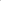 4Maks. ātrums [m/s]Vismaz 19Maks. lidojuma tālums [km]Vismaz 5Maksimālā vēja noturība [m/s]Vismaz 10KameraVismaz 48 MP Attēla formāts JPGVideo formātsMP4Termālā kameraIzšķirtspēja vismaz 640x512 un 30 Hz kadru maiņas ātrumsTemperatūras mērījumu precizitāteNe vairāk kā  +/- 2 grādiSensoriPriekšējie, aizmugurējie, augšējie, apakšējie un sānuKameras stabilizatorsJābūtADS-B sensorsJābūtDatu aizsardzībaPiekļūšanai bezpilota gaisa kuģim (dronam) ir jābūt iespējai uzstādīt paroli, kas aizsargās arī borta atmiņā esošos failus, kā arī AES-256 datu kriptēšanu pārradei no bezpilota gaisa kuģa (drona) uz pulti, ieslēdzot lokālo datu režīmuAtmiņaVismaz 24 GB iebūvētā borta atmiņa un micro SD atmiņas kartes ligzda. Vismaz 16 GB iebūvētā atmiņa viedajam kontrolierim un micro SD atmiņas kartes ligzdaPapildus komplektācija:Pleca soma ar: 2 akumulatoriem, auto 12v lādētāju, 4 rezerves propelleriem.2 micro SD A UHS-I U3 atmiņas kartes ar vismaz 128GB ietilpībuPrasības attiecībā uz preces remontu, rezerves daļu piegādi, garantijas apkalpošanuServisa iespējas garantijas un pēc garantijas laikā Latvijas teritorijāLietošanas instrukcija kvadriciklamDetalizēta bezpilota gaisa kuģa (drona) lietošanas instrukcija latviešu valodā jebkurā formātā ar nepieciešamajiem attēlojumiem, zīmējumiemSertifikātiCE sertifikātsMinimālais garantijas laiks2 gadiPiegāde2 (divu) nedēļu laikā no līguma spēkā stāšanās spēkā brīža, bet ne vēlāk kā 09.12.2022.Vispārīgie noteikumiPrecei jābūt jaunai un iepriekš nelietotai, kā arī nepārveidotaiPretendenta nosaukumsvai vārds, uzvārdsReģistrācijas Nr.vai personas kodsPretendenta bankas rekvizītiAdreseTālrunisPar līguma izpildi atbildīgās personas vārds, uzvārds, tālr. Nr., e-pasta adresePretendenta pārstāvja vai pilnvarotās personas vārds, uzvārds, amatsPretendents nodrošina vai nenodrošina līguma elektronisku parakstīšanuPretendenta pārstāvja vai pilnvarotās personas pilnvarojuma pamatsNosaukumsSkaitsLīgumcena, EUR bez PVNPVNKopējās izmaksas, EUR ar PVN“Bezpilota gaisa kuģa (drons) ar termālo, vizuālo kameru un video kontrolieri piegāde”1